График проведения Межрайонной ИФНС России №32по Свердловской области тематических вебинаров с налогоплательщиками в 4 квартале 2022 года№Адрес площадки вебинараДата и время вебинараТема вебинараТелефон1.https://fns.ktalk.ru/2001228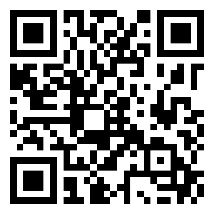 14.10.202210.00Порядок и особенности налогообложения имущества физических лиц. Предоставление льгот на уплату налогов. Возможности электронных сервисов ФНС России. +7 (343)325-90-092.https://fns.ktalk.ru/9321069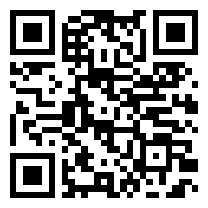 18.11.202210.00Порядок и особенности налогообложения имущества физических лиц. Предоставление льгот на уплату налогов. Возможности электронных сервисов ФНС России.+7 (343)325-90-093.https://fns.ktalk.ru/6496043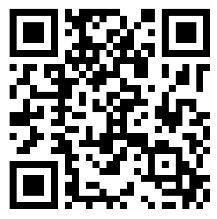 02.12.202210.00Порядок заполнения и представления декларации формы 3-НДФЛ через Личный кабинет налогоплательщика физического лица. Возможности электронных сервисов ФНС России +7 (343)325-90-094.https://fns.ktalk.ru/6309514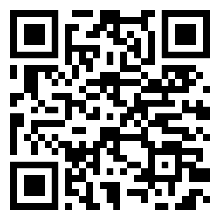 09.12.202210.00Специальные налоговые режимы индивидуальных предпринимателей: налог на профессиональный доход (НПД), Автоматизированная упрощенная система налогообложения (АУСН). Особенности применения. Возможности электронных сервисов ФНС России. +7 (343)325-90-095.https://fns.ktalk.ru/1772021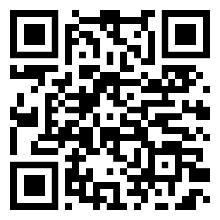 23.12.202210.00Порядок заполнения и представления декларации формы 3-НДФЛ через Личный кабинет налогоплательщика физического лица. Возможности электронных сервисов ФНС России+7 (343)325-90-09